University Partnership Program/ Title IV-E Child Welfare ApplicationThe University of AkronSchool of Social Work and Family Sciences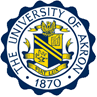 
Return Application and Two Reference Letters to:Monica Ascar, MSW, LISW-S UPP Campus Coordinator, The University of Akron, School of Social Work and Family Sciencesmascar@uakron.edu Optional – For Statistical Purposes Only*Attach Resume to Application*Minimum of Two Required. See Attached Professional Reference FormsPersonal Statement QuestionsPersonal StatementUniversity Partnership/ Title IV-E Child Welfare Training Program Field Case AssessmentInclude the Personal Statement and case Vignette with the Type your responses to the Personal Statement Questions and the Case Assessment and submit with the application.  University Partnership/ Title IV-E Child Welfare Training Program Field Agency Preference FormIf accepted into this program, we will do our best to match you with your preferred field agency, according to your interests and distance from your residence during the academic year.  Below are several Ohio Children Services Boards that offer placements. While many students prefer to stay within their county, that agency may not be able to provide placements to all the UPP students.  Thus, it is important to rate at least 2-3 agencies.  Please indicate your level of interest in each of the agencies, rating them from 1 = Most interest to 10 = Least interestAshland Co. CSB 			Medina Co. CSB 	       	Trumbull Co. CSB 		Cuyahoga Co. CSB 			Stark Co. CSB 		  Wayne Co. CSB 		Geauga Co. CSB  			Summit Co. CSB 	       	Other Co. CSB 		*This page of your application will not be shared with prospective field agencies.The University of AkronChild Welfare University Partnership ProgramField Placement Disclosure FormField Placement has as its purpose the opportunity for students to integrate classroom theory with client systems practice and to develop professional identity and skills. Practice takes place in a broad range of social service settings. The market of available placement positions is limited, and agencies are highly selective of the students they accept. Some agencies require and execute background checks for misconduct, such as felony convictions or documented violations of the National Association of Social Workers Code of Ethics.The University of Akron School of Social and Family Sciences requires each field applicant to sign this disclosure form. This form allows the School to inform a student's prospective field agencies of current or past felonious convictions; or other disciplinary procedures or other misconduct in violations of institutions where the individual may have attended; or other misconduct in violation of the NASW Code of Ethics. Agencies need this information in order to accept you as a student.Please sign this form and submit it with your Child Welfare University Partnership Program Field Application. No application will be processed without this form.I hereby grant permission for the University of Akron’s School of Social and Family Sciences' Child Welfare University Partnership Program to notify any agency to which I apply as a field student to my current or past documented felony conviction, criminal misbehavior, or other misconduct in violation of the NASW Code of Ethics. I further attest that I have discussed with the officials of University of Akron School of Social and Family Sciences Child Welfare University Partnership Program any current and /or previous criminal background information, which is inclusive of moving violations, misdemeanors, and felony charges and convictions.Print Name:  												Signature:   												Date: 					RELEASE OF INFORMATION AUTHORIZATIONI, the undersigned, hereby authorize representatives of the University of Akron School of Social Work and Family Sciences to obtain from University of Akron’s Registrar's Office and release to the Ohio Department of Job and Family Services as requested my academic enrolment records for any period during which I am enrolled in the Child Welfare University Partnership Program. The records to be released include courses registered for and completed during the period in which I am affiliated with the CWUPP and the credit hours associated with each course. The information will be released to the Ohio Department of Job and Family Services (ODJFS), currently administering the Title IV-E scholarship funds for the CWUPP, for the purposes of determining the scholarship award I will receive upon graduation from University of Akron and employment in a public children service agency in Ohio, and any additional reimbursement ODJFS will provide the University of Akron School of Social Work and Family Sciences for program administration.Print Name:  												Signature:   												Date: 					University Partnership Program/ Title IV-E Child Welfare ReferenceThe University of AkronSchool of Social Work and Family SciencesReturn Reference Letter to:Monica Ascar, MSW, LISW-S,  UPP Campus Coordinator mascar@uakron.edu To the Applicant:  Please provide the information requested in number 1, 2, & 3, and then give this form to the recommender.1.  Name of Applicant:												Last				First			Middle2. Read the statements below and sign on the line that reflects your choice.The Family Education Rights and Privacy Act of 1974 entitle students to have access to the references in their permanent record the University of Akron. The applicant may waive this right of access, in which case the reference will be considered by the University and will not be available to the student.  The reference will, also, be shared with the county child welfare agency.__________  I do not waive my right to access to this reference letter.Applicant Signature__________________________________________________________  If you wish to waive your right to access to this reference, sign your name on the line below the following statement:					I, the undersigned, hereby waive all rights or privileges provided by Public Law 93-380 to inspect or challenge the content and comments appearing in this reference.  I agree that the observations made in this reference should be confidential between the writer, The University of Akron, and the designated county – Children’s Services agency.                                 						__________I waive my right to access to this reference.Applicant Signature__________________________________________________________3.  Name of Recommender:_________________________________________________To the Recommender:  The person requesting this reference letter is applying for the Child Welfare University Partnership Program. This means that the student will be using social work education to prepare for employment in an  public child welfare agency. Candidates for UPP are chosen jointly by Wright State University and a representative from Children’s Services in the county where the student is applying for a field placement.  Some benefits are available to students who successfully complete the social work program and obtain employment in a public child welfare agency. Child welfare work is quite challenging. We are asking for reference letters to help us determine if the student’s strengths and abilities are a good match for the demands of public child welfare work. Your letter may be shared with the county agency as part of establishing the student field placement.Please include in your letter the following information:How long and in what capacity have you known the student?Student’s ability to learn new conceptsStudent’s ability to learn new job related tasksStudent’s ability to organize when there are many tasks to completeStudent’s dependabilityStudent’s skill level related to taking initiativeHow student gets along with supervisors and co-workersStudent’s ability to relate to people from diverse backgrounds.Please describe what you believe to be the student’s major strengths and any areas that may be deficient. Please address all questions________________________________________			_________________Recommender’s Signature						Date________________________________________			_________________Recommender’s Name (Type or Print)				Position or Title_________________________________________Recommender’s Phone NumberThank You!University Partnership Program/ Title IV-E Child Welfare ReferenceThe University of AkronSchool of Social and Family SciencesReturn Reference Letter to:Monica Ascar, MSW, LISW-S, UPP Campus Coordinator mascar@uakron.eduTo the Applicant:  Please provide the information requested in number 1, 2, & 3, and then give this form to the recommender.1.  Name of Applicant:												Last				First			Middle2. Read the statements below and sign on the line that reflects your choice.The Family Education Rights and Privacy Act of 1974 entitle students to have access to the references in their permanent record the University of Akron. The applicant may waive this right of access, in which case the reference will be considered by the University and will not be available to the student.  The reference will, also, be shared with the county child welfare agency.__________  I do not waive my right to access to this reference letter.Applicant Signature__________________________________________________________  If you wish to waive your right to access to this reference, sign your name on the line below the following statement:					I, the undersigned, hereby waive all rights or privileges provided by Public Law 93-380 to inspect or challenge the content and comments appearing in this reference.  I agree that the observations made in this reference should be confidential between the writer, The University of Akron, and the designated county – Children’s Services agency.                                 						__________I waive my right to access to this reference.Applicant Signature__________________________________________________________3.  Name of Recommender:_________________________________________________To the Recommender:  The person requesting this reference letter is applying for the Child Welfare University Partnership Program. This means that the student will be using social work education to prepare for employment in an  public child welfare agency. Candidates for UPP are chosen jointly by Wright State University and a representative from Children’s Services in the county where the student is applying for a field placement.  Some benefits are available to students who successfully complete the social work program and obtain employment in a public child welfare agency. Child welfare work is quite challenging. We are asking for reference letters to help us determine if the student’s strengths and abilities are a good match for the demands of public child welfare work. Your letter may be shared with the county agency as part of establishing the student field placement.Please include in your letter the following information:How long and in what capacity have you known the student?Student’s ability to learn new conceptsStudent’s ability to learn new job related tasksStudent’s ability to organize when there are many tasks to completeStudent’s dependabilityStudent’s skill level related to taking initiativeHow student gets along with supervisors and co-workersStudent’s ability to relate to people from diverse backgrounds.Please describe what you believe to be the student’s major strengths and any areas that may be deficient. Please address all questions________________________________________			_________________Recommender’s Signature						Date________________________________________			_________________Recommender’s Name (Type or Print)				Position or Title_________________________________________Recommender’s Phone NumberThank You!University Student IDStudent NameLocal AddressCityState, Zip CodeLocal PhonesLocal PhonesDayEveningCellPermanent AddressCityState, Zip CodePermanent PhonesPermanent PhonesPermanent PhonesPermanent PhonesDayDayEveningEveningCellCellCurrent EmailCurrent EmailCurrent EmailCurrent EmailEmailEmailAcademic InformationAcademic InformationAcademic InformationAcademic InformationAcademic InformationAcademic InformationAcademic InformationCurrent GPAOverall GPAOverall GPASocial Work GPASocial Work GPACurrent Year in SchoolExpected date of GraduationSocial Work  Bachelor Applicant YESNOYESNOYESNOYESNOYESNOYESNOMSW Applicant YESNOIf MSW Applicant, Please indicate the  date of graduation from Undergraduate DegreeIf MSW Applicant, Please indicate the  date of graduation from Undergraduate DegreeIf MSW Applicant, Please indicate the  date of graduation from Undergraduate DegreeMSW Applicant YESNOUndergraduate DegreeUndergraduate DegreeUndergraduate DegreeEducational HistoryEducational HistoryEducational HistoryEducational HistoryCollege AttendedDates of AttendanceDegree ReceivedDate of GraduationPrevious Field ExperiencePrevious Field ExperiencePrevious Field ExperiencePrevious Field ExperienceAgencyDates of ExperienceDutiesSupervisorCurrent and Previous Child Welfare ExperienceCurrent and Previous Child Welfare ExperienceCurrent and Previous Child Welfare ExperienceCurrent and Previous Child Welfare ExperienceAgencyDates of ExperienceDutiesSupervisorExperience Working With ChildrenDo You Receive Financial Aid?YesNoAcademic Awards, Scholarships, Publications, & PresentationsAcademic Awards, Scholarships, Publications, & PresentationsAcademic Awards, Scholarships, Publications, & PresentationsTitle of Academic Awards, Scholarships, Publications, & PresentationsDescription of Academic Awards, Scholarships, Publications, & PresentationsDateEmployment History For the Past Two (2) YearsEmployment History For the Past Two (2) YearsEmployment History For the Past Two (2) YearsEmployment History For the Past Two (2) YearsEmployment History For the Past Two (2) YearsEmployment History For the Past Two (2) YearsPlace of EmploymentJob titleDutiesDutiesDates of EmploymentWork Days & HoursHistory of Employment with Public Children Services (PCSA)History of Employment with Public Children Services (PCSA)History of Employment with Public Children Services (PCSA)YesNoYesNoYesNoVolunteer/ Community Service Experience During the Past Two YearsVolunteer/ Community Service Experience During the Past Two YearsVolunteer/ Community Service Experience During the Past Two YearsVolunteer/ Community Service Experience During the Past Two YearsVolunteer/ Community Service Experience During the Past Two YearsVolunteer/ Community Service Experience During the Past Two YearsAgencyDates of ServiceDutiesAgency AddressSupervisorPhoneProfessional ReferencesProfessional ReferencesProfessional ReferencesProfessional ReferencesNameAgencyAddressPhoneLanguages Spoken FluentlyTransportationTransportationTransportationTransportationTransportationDo you have a reliable car with insurance?Do you have a reliable car with insurance?Do you have a reliable car with insurance?YesNoYesNoAutomobile Insurance CompanyAutomobile Insurance CompanyAutomobile Insurance CompanyPolicy #Policy #Policy #Are you willing to transport clients as part of field placement?Are you willing to transport clients as part of field placement?Are you willing to transport clients as part of field placement?Yes NoYes NoDriver’s License NumberDriver’s License NumberDriver’s License NumberAutomobileMakeLicense NumberPlease list or identify any physical conditions, family responsibilities, or work commitments that might require consideration. This information will assist in the planning of your field placement.Field Placement                                                                          To Be Completed by CoordinatorField Placement                                                                          To Be Completed by CoordinatorField Placement                                                                          To Be Completed by CoordinatorField Placement                                                                          To Be Completed by CoordinatorField Placement                                                                          To Be Completed by CoordinatorField Placement                                                                          To Be Completed by CoordinatorField Placement                                                                          To Be Completed by CoordinatorField Placement                                                                          To Be Completed by CoordinatorField Placement                                                                          To Be Completed by CoordinatorField Placement                                                                          To Be Completed by CoordinatorField Placement                                                                          To Be Completed by CoordinatorField AgencyField AgencyField AgencyField InstructorField InstructorField InstructorAddressAddressAddressCityStateCountyZip CodePhonePhoneCellCellFaxFaxOtherOther